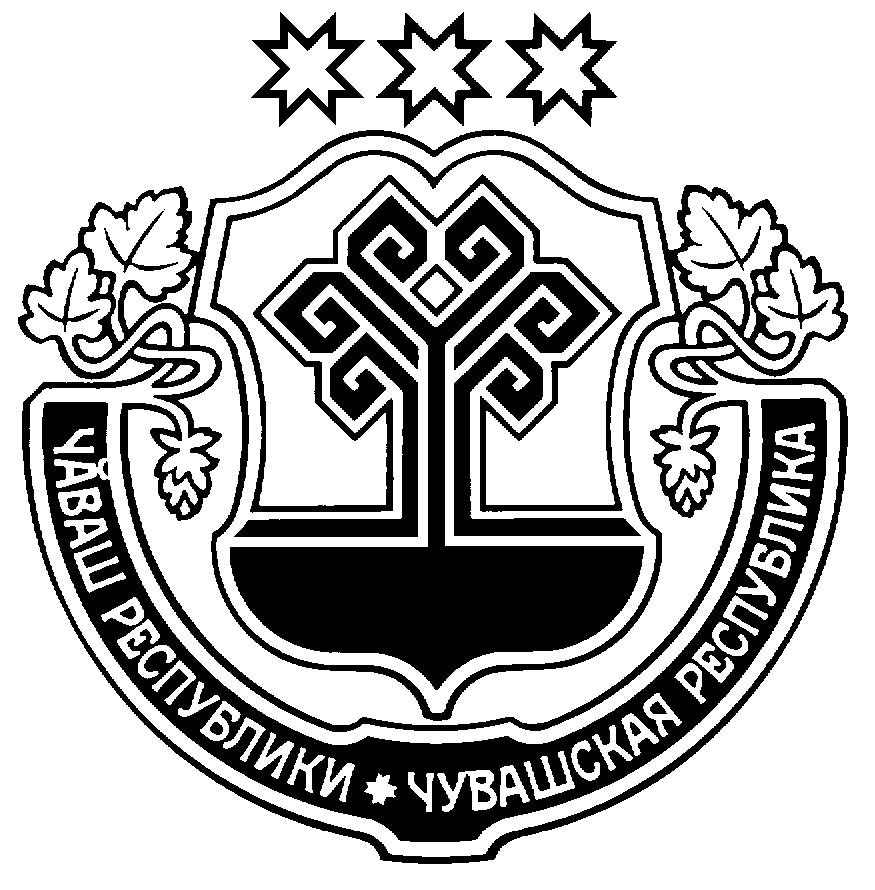 Чăваш Республикин                                                   Администрация Пăрачкав район.енчи                                                 Порецкого района   администраций.                                                Чувашской Республики             ХУШУ                                                            РАСПОРЯЖЕНИЕ              ______    №  ____                                                                01.09.2017  № 304-р      Пăрачкав сали                                                                        с. ПорецкоеВ связи с проведением Всероссийского дня бега «Кросс Наций – 2017»:1. Провести на территории Порецкого района «Кросс Наций – 2017» с одновременным стартом 16 сентября 2017 года в 12.00 часов.2. Утвердить:     - состав организационного комитета по подготовке и проведению Всероссийского дня бега «Кросса Наций – 2017» в Порецком районе Чувашской Республики (приложение №1).     - положение о проведении Всероссийского дня бега «Кросс Нации – 2017»  в Порецком районе Чувашской Республики (приложение №2).3. Контроль за исполнением настоящего распоряжения возложить на сектор спорта и молодёжной политики администрации Порецкого района.4. Настоящее распоряжение подлежит официальному опубликованию.Глава администрацииПорецкого района                                                                                                      Е.В. ЛебедевЛИСТ СОГЛАСОВАНИЯк распоряжению администрации Порецкого районаРаспоряжение подготовлено                                                Сектором спорта                                                                                                 и молодёжной политики                                                                                                 администрации Порецкого районаЗаместитель главы администрации посоциальным вопросам – начальник отделаорганизационно – контрольной, кадровойи правовой работы                                                                            __________   Е.Н.ФедуловаКраснов А.А.                                         Приложение № 1                                                                                                   к распоряжению администрации                                                                                    Порецкого района от __________  №  ___СОСТАВ  организационного комитета по подготовке и проведению всероссийского дня бега «Кросс Наций – 2017» в Порецком районе Чувашской Республики.Федулова Е.Н. – заместитель главы администрации по социальным вопросам – начальник отдела организационно – контрольной, кадровой и правовой работы – председатель оргкомитетаКраснов А.А. – заведующий сектором спорта и молодёжной политики – секретарь оргкомитета.Терёшкина Е.А. –  начальник отдела образования, молодёжной политики и спортаГрачёва Н.В. – начальник отдела культуры, по делам национальностей, архивного дела и информационного обеспечения.Елесина И.А. – и.о. главного врача БУ «Порецкая ЦРБ» (по согласованию).Масеев А.В. –  начальник ОП по Порецкому району МО МВД России «Алатырский» (по согласованию).Мосина А.Ю. – председатель Совета  Порецкого РАЙПО (по согласованию).Малофеева Е.Н. – и. о.директора МАУДО «ДЮСШ «Дельфин» (по согласованию).Барыкин А.Е. – глава администрации Порецкого сельского поселения (по согласованию).Соломина Н.С. – и.о.главного редактора районной газеты «Порецкие Вести» (по согласованию).Лист согласования к распоряжению администрации Порецкого района                                                                                                                                        от _______2017  № _________№ п/пНаименование должностиФ.И.О.Дата согласованияПодпись1.Заместитель начальника отдела Янковский А.А.Ф.И.О.ДолжностьПодписьЕлесина И.А.и.о.главного врача БУ «Порецкая ЦРБ»Масеев А.В. начальник ОП по Порецкому району МО МВД России «Алатырский»Мосина А.Ю.председатель Совета Порецкого РАЙПОМалофеева Е.Н.и.о.директора МАУДО «ДЮСШ»Дельфин»Барыкин А.Е.глава администрации Порецкого сельского поселенияСоломина Н.С.и.о.главного редактора районной газеты «Порецкие Вести»